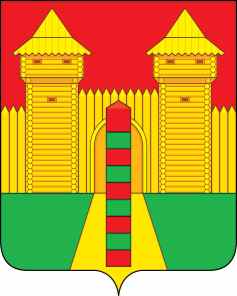 АДМИНИСТРАЦИЯ  МУНИЦИПАЛЬНОГО  ОБРАЗОВАНИЯ «ШУМЯЧСКИЙ   РАЙОН» СМОЛЕНСКОЙ  ОБЛАСТИПОСТАНОВЛЕНИЕот 03.05.2023г. № 170	         п. ШумячиСогласно постановления Администрации муниципального образования «Шумячский район» Смоленской области от 03.05.2023 года № 169 «Об отмене опеки Н.Н.Корнеевой над несовершеннолетним А.А.Корнеевым, 26.11.2016 года рождения, и об отмене выплат ежемесячных денежных средств на содержание подопечного» прекращена опека Корнеевой Натальи Николаевны над несовершеннолетним Корнеевым Артёмом Алексеевичем, 26.11.2016 года рождения, и ей были отменены ежемесячные денежные выплаты на содержание подопечного.Опекун несовершеннолетнего, Корнеева Наталья Николаевна, умерла 01.05.2023 года (свидетельство о смерти II-МП № 576835 выдано Отделом ЗАГС Администрации муниципального образования «Шумячский район» Смоленской области 03.05.2023 года).Руководствуясь ст. 29 Федерального закона № 48-ФЗ «Об опеке и попечительстве», областным законом от 22.06.2006 № 61-з «О размере, порядке назначения и выплаты ежемесячных денежных средств на содержание ребенка, находящегося под опекой (попечительством), на территории Смоленской области», Администрация муниципального образования «Шумячский район» Смоленской области          П О С Т А Н О В Л Я Е Т:      1. Временно поместить несовершеннолетнего Корнеева Артёма Алексеевича, 26.11.2016 года рождения, в СОГБУ «Рославльский социально-реабилитационный центр для несовершеннолетних «Теремок» до решения вопроса о дальнейшем жизнеустройстве ребенка.2. Контроль за исполнением настоящего постановления возложить на Отдел по образованию Администрации муниципального образования «Шумячский район» Смоленской области. Глава муниципального образования«Шумячский район» Смоленской области                 	                     А.Н. ВасильевО временном помещении несовершеннолетнего А.А. Корнеева, 26.11.2016 года рождения, в СОГБУ «Рославльский социально-реабилитационный центр «Теремок»